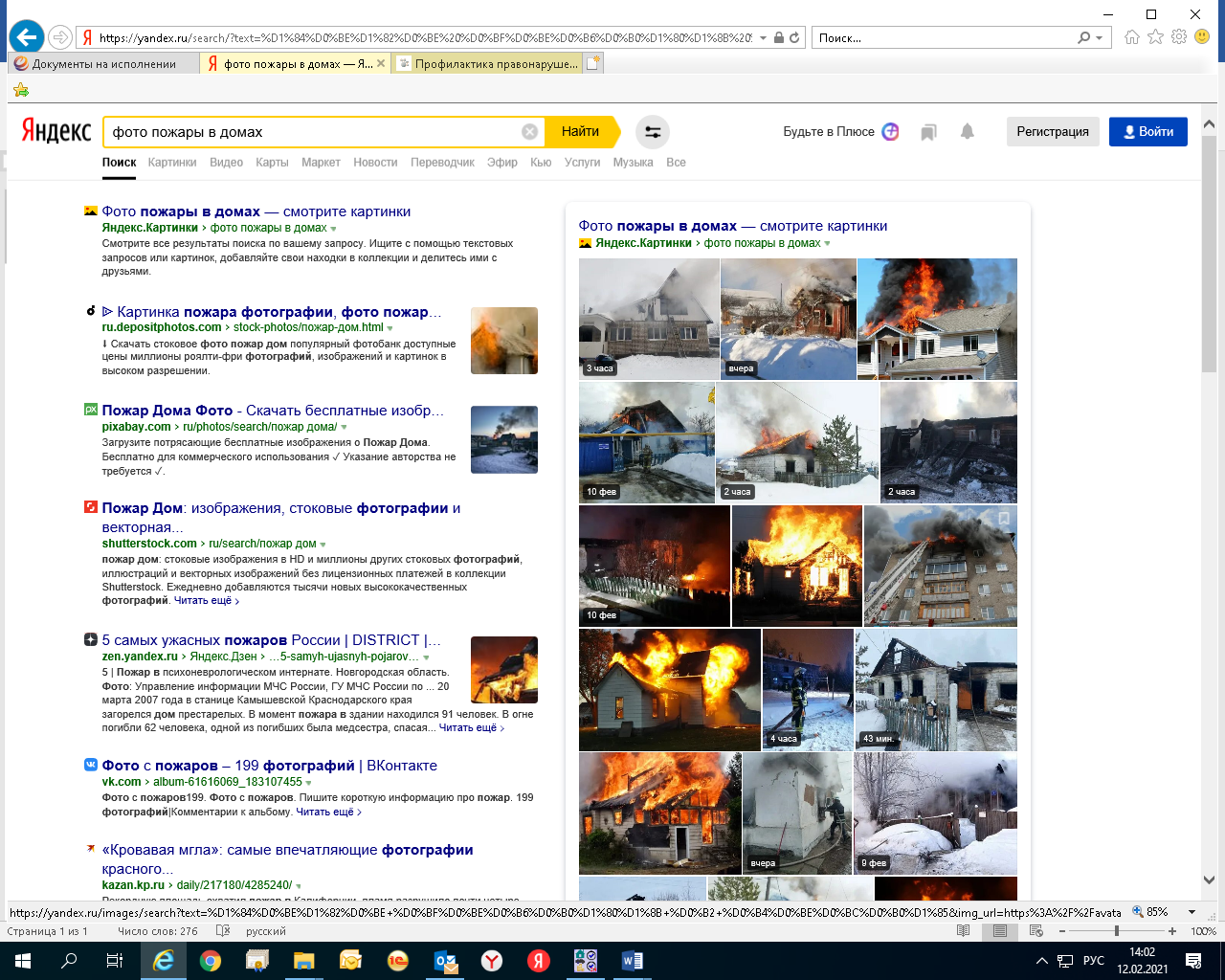 ПАМЯТКАО мерах пожарной безопасности в жилых домахПАМЯТКАО мерах пожарной безопасности в жилых домах1Не оставляйте без присмотра включенные бытовые приборы: электроплитку, обогреватель, кипятильник и т.д., а также источники открытого огня: газовую плиту, свечи.2Не  пользуйтесь неисправными и самодельными электроприборами и электрооборудованием.3Применяйте электронагревательные приборы  только с подставками из негорячий материалов.4Не храните легковоспламеняющиеся вещества и предметы бытовой химии вблизи открытого огня.5Не перегружайте электросеть: нельзя в одну розетку включать несколько мощных  потребителей электроэнергии, например: электрообогреватель, компьютер, телевизор, музыкальный центр и др.6Первичные средства пожаротушения в вашем доме должны содержаться в исправном состоянии и постоянной готовности.7Ежегодно, перед началом отопительного сезона произвести очистку дымоходов от сажи.8Монтажные работы по устройству дымоходов поручить специализированной организации, имеющей лицензию на право проведения данных работ.9При сильном запахе газа в помещении не включайте освещение. Перекройте вентиль подачи газа и проветрите помещение. 10При обнаружении неисправности в электрощитах, розетках, выключателей, светильниках обесточьте их и вызовите специалиста по устранению неисправности.11Не допускайте складированию горючих материалов (дрова, сено, и др.) между строениями.  12Не разводите костры и не оставляйте  их без присмотра.13Приобретайте огнетушитель, имейте во дворе наготове бочку с водой, ящик с песком, ведро и лопату.14Газовые баллоны разместите вне здания возле стены, не имеющей окон, в металлическом шкафу, обеспеченном естественной вентиляцией.15Не разрешайте детям играть со спичками. Храните спички в местах, недоступных для детей. 16Не сушите одежду и другие сгораемые материалы над печами, каминами, газовыми плитами и электронагревательными приборами.17.Не украшайте елку свечами, бенгальскими огнями, ватой, неисправными гирляндами, игрушками из бумаги и другими сгораемыми материалами.При пожаре звонить со стационарного «01», С мобильного «101», «112».                                                                               И помните пожар легче предупредить, чем потушитьПри пожаре звонить со стационарного «01», С мобильного «101», «112».                                                                               И помните пожар легче предупредить, чем потушить